CRM 7008 Data Analysis for Coastal Resources Management Students 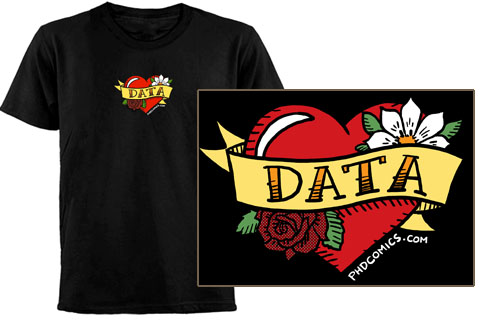 CRM 7008 Syllabus Spring 2015Your head analyst: Joe Luczkovich luczkovichj@ecu.edu    Office: 383 FlanaganGuest lecturers:  Hans Vogelsong, Dave Kimmel, Tom Allen, David Griffith, Ramon Lopez-RosadoPhone: 252-328-9402   Skype: drluczkovich  Webpage:  http://core.ecu.edu/BIOL/luczkovichj/Textbooks:  Dalgaard, Peter.  2008.  Introductory Statistics with R.  Second Edition.  Springer, 364 p.  ISBN 978-0-387-79053-4 (required, on reserve and soon available as e-book at Joyner Library; for now, you can purchase an electronic book via Springer’s website or rent or buy the hard copy at the ECU bookstore). http://link.springer.com/book/10.1007%2F978-0-387-79054-1Wickham, Hadley. 2009. ggplot2.  Elegant Graphics for Data Analysis.  Springer, 213 p. ISBN 978-0-387-98140-6 (optional)Official course comic strips: PhD Comics. Life in grad school has never been funnier.   http://www.phdcomics.com/comics.phpxkcd is also pretty funny, it is math-based humor, so you may not always get the joke. But if you do, then this is the strip for you! http://xkcd.com/1155Course Objectives:  At the end of this course, the student will be able to analyze any kind of data collected in support of coastal management decision-making, following standard procedures developed by coastal scientists and statisticians. The student will have already taken a basic graduate level statistics class and at least one other coastal science class (in ecology, geology, social science).  Students will be given data, learn to read it in, and then asked to analyze it each week in a hands-on computer-intensive approach using the software introduced below.   This course is an introduction to all kinds of data analyses used in coastal science and not intended to be a replacement for other higher level courses in a specific data analysis technique.  The student will learn to: Compare strengths, weaknesses and complementarities of quantitative, qualitative, modeling and geospatial data analysis techniques.Generate data analyses using selected data analysis techniques.Appraise and explain the capacity of different data analysis techniques to address problems in coastal resource management.Data Analysis Tools we will consider this semester:ANOVA and Non-parametric  AlternativesCorrelationRegression AnalysisMultiple Regression AnalysisFactor Analysis/Principle Components AnalysisDiscriminant Function AnalysisCluster AnalysisGeostatistics:  GIS/remote sensing/image analysisNetwork AnalysisQualitative methodsVisualizations of dataSoftware we will use this semester:R (this is free! Others will cost money for a license, so we will learn this one!!!) Excel (with Data Analysis Add-In Pak)Systat (and others like SPSS and SAS, but they all do the same things, so use what you know)UCInet/Netdraw ArcGIS – GIS software (ECU site license)SeaDAS – free remote sensing software: http://seadas.gsfc.nasa.gov/Other software as appropriate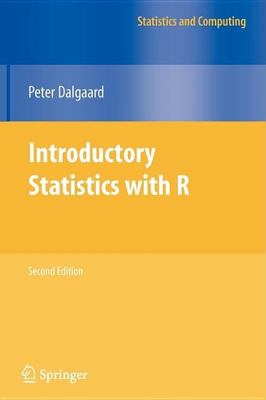 Dalgaard 2nd Edition Table of contents1. Basics 					11. Multiple regression2. The R environment 				12. Linear models3. Probability and statistics 			13. Logistic regression4. Descriptive statistics and graphics 		14. Survival analysis5. One and two sample tests 			15. Rates and Poisson regression6. Regression and correlation 			16. Nonlinear curve-fitting7. ANOVA and Kruskal-Wallis 			A. Obtaining and installing R and the ISwR package8. Tabular data 					B. Data sets in the ISwR package9. Power and the computation of sample size 	C. Compendium10. Advanced data handling 			D. Answers to exercisesLecture/ Lab Schedule: References and Texts to consult when stuck: Becker, Richard A., William S. Cleveland and Allan R. Wilks.  1987. Dynamic Graphics for Data Analysis.  Statistical Science. Vol. 2, No. 4 (Nov., 1987), pp. 355-383   http://www.jstor.org/stable/2245523Bernhardsen, T. 2002. Geographic Information Systems: An Introduction.  New York: Wiley.Cleveland, W. S.  1985. The Elements of Graphing Data. Monterey, CA: Wadsworth.Cresswell, J. 2008. Research Design: Qualitative, Quantitative, and Mixed Methods Approaches. Thousand Oaks, CA: Sage.Hollander, Myles and Douglas A. Wolfe.  1973.  Nonparametric Statistical Methods. John Wiley and Sons.  Johnson, Richard A. and Dean W. Wichern. 2007. Applied Multivariate Statistical Analysis (6th Edition).  Prentice Hall. ISBN: 978-0131877153.Kleinman, Ken and Nicholas J Horton. 2009. SAS and R: Data Management, Statistical Analysis, and Graphics. Chapman and Hall.  ISBN: 978-1420070576.Manly, B. 2005.  Multivariate Statistical Methods: A Primer.  Boca Raton: Chapman & Hall.Muenchen, Robert A.  R for SAS and SPSS Users (Statistics and Computing). Springer. ISBN: 978-0387094175Snedacor, G. W.  and W. G. Cochran.  1985.  Statistical Methods.  8th Edition.  Iowa State University Press.  ISBN: 978-0813815619.Sokal, Robert and James Rolhf. 1994.  Biometry: The Principles and Practices of Statistics in Biological Research. W. H. Freeman; Third Edition. ISBN: 978-0716724117Tufte, Edward R. 1983.  The visual display of quantitative information. Cheshire, CT: Graphics Press.Velten, K. 2009. Mathematical Modeling and Simulation: Introduction for Scientists and Engineers. New York: Wiley.Zar , Jerrold H. 2009.  Biostatistical Analysis (5th Edition). Prentice Hall. ISBN: 978-0131008465Classroom9 AM - 12:00 PMWeFlanagan 00378Dates Topic LecturerHomework (worth 5% each)14 JanSnow day 121 JanIntroduction. Exploratory Data Analysis Visualizations of data; normality, matrix notation and R, bar plots, scatter plots.Luczkovich28 JanOne sample and two sample comparisonsT-tests, Wilcoxon testsLuczkovichHW 1 due 4 FebANOVA and Non-parametric  Alternatives; Kruskal-WallisLuczkovichHW 2 due11 Feb Two-Way and Repeated Measures ANOVALuczkovichHW 3 due18 Feb Snow Day 225 FebSnow Day 33 MarMake up day 1 Correlation and Regression, Multiple Regression AnalysisLuczkovichHW 4 assigned4 MarSocial Surveys and statistical analysis Hans VogelsongTake home exam distributed11 MarData Analysis Take- Home Exam (20%)Spring Break – No classesTake home exam17 MarMake up day 2 Multivariate Analysis MANOVA, ClusteringLuczkovichTake-home Exam due18 Mar  Discriminant Function Analysis, Correspondence analysisLuczkovichHW 5 due24 MarMake up Day 3 Logistic RegressionLuczkovichHW 6 due 25 Mar Factor Analysis/Principal Component Analysis David Kimmel 31 MarMake up day 4 Multi-dimensional scaling MDS, ANOSIMLuczkovich  1 AprTime Series AnalysisLuczkovichHW 7 due  8 AprGeostatistics II:  Remote sensingGeostatistics II:  Remote sensing labRamón López-RosadoHW 8 due15 AprGeostatistics I:  GIS/kriging/splineGeostatistics:  GIS maps and mosquitosTom Allen HW 9 due22 April, Qualitative Data Analysis Qualitative methods, participant observerDavid GriffithHW 10 due29 AprilNetwork Analysis; 2 mode and square matrix Bayesian AnalysisLuczkovich  4 May8:00 AM Final Exam  take-home assignment (30%) presentations in class and written report due